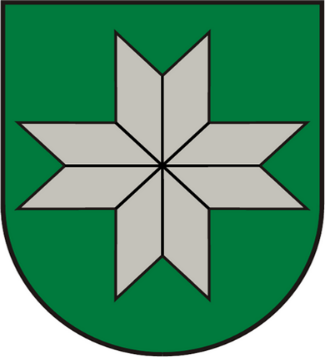 ALOJAS NOVADAUZŅĒMĒJU KONSULTATĪVĀS PADOMES SĒDE2018.gada 13. martā				Alojā 		 			Nr. 3/2018PROTOKOLSSēdes sākums plkst. 16:00Sēdi vada:		Inga Možvillo, Uzņēmēju konsultatīvās padomes priekšsēdētājaSēdi protokolē: 	Zane Lapšāne-Celma, Alojas novada komercdarbības speciālisteSēdē piedalās: Uzņēmēju konsultatīvās padomes locekļi:Alvis Bondars, SIA “Draugu dārzs”;Andrejs Lācis, pašnodarbināta persona;Inga Možvillo, SIA “Saldo I. M.”;Gunita Meļķe-Kažoka, Alojas novada domes Nekustamo īpašumu speciāliste;Kristīne Brūvere, SIA “MKM Grupa”;Māris Siktārs, SIA “Draugu dārzs”;Normunds Minalto, z/s “Sunīši”;Uldis Rumba, z/s “Teterīši”;Viola Ķikute, SIA “Alewood”;Marika Kamale, Alojas novada domes Attīstības nodaļas vadītāja;Valdis Bārda, Alojas novada domes priekšsēdētājs;Zane Lapšāne-Celma, Alojas novada domes Komercdarbības speciāliste.Darba kārtība:Informācija par Vidzemes karate klubu/Alojas novada jauniešu sasniegumi - Biedrības „Vidzemes karate kluba” pārstāvis Kaspars Riekstiņš;Ēku demontāža, drupināšana – Alojas novada domes izpilddirektora vietnieks saimnieciskajos jautājumos Aivars Krūmiņš;Informācija par Alojas autoostas likteni – Alojas novada domes priekšsēdētājs Valdis Bārda;Informācija par Lego robotikas pasākumu – Staiceles vidusskolas direktore Sandra Brokāne;Informācija par pašvaldības dalību LIFE programmas projektu konkursā, (iespējas, problēmas, priekšlikumi Salacas kopīgai apsaimniekošanai) – Alojas novada domes attīstības nodaļas vadītāja Marika Kamale;Alojas novada uzņēmēju dienu organizatoriskās grupas izveide;Vidzemes uzņēmēju diena - Alojas novada domes komercdarbības speciāliste Zane Lapšāne-Celma;“Jauniešu karjeras izvēle un amata prasmju apguves” projekts – Alojas novada domes komercdarbības speciāliste Zane Lapšāne-Celma;“Biznesa ideju konkurss komercdarbības uzsākšanai Alojas novadā” - Alojas novada domes komercdarbības speciāliste Zane Lapšāne-Celma;Pieredzes apmaiņas braucieni - Alojas novada domes komercdarbības speciāliste Zane Lapšāne-Celma;Domes sēdes jautājumu izskatīšana – Alojas novada domes priekšsēdētājs Valdis Bārda;Citi jautājumi:Nākamās sēdes laiks un vieta.Informācija par Vidzemes karate klubu/Alojas novada jauniešu sasniegumi„Vidzemes karate kluba” pārstāvis Kaspars Riekstiņš informē klātesošos par Alojas novada jauniešu sasniegumiem. K. Riekstiņš aicina uzņēmējus atbalstīt L. Prikazas dalību sacensībās, treneris sniedz informāciju, kāpēc to nepieciešams darīt un kāds ir viņa redzējums par sportistes sasniegumiem.A. Bondars iesaka sagatavot lūguma rakstu, lai aicinātu visus ziedot, kā arī informāciju nepieciešams izsūtīt un publicēt pašvaldības mājas lapā.I. Možvillo lūdz tālāko informāciju nodot Z. Lapšānei-Celmai.2. Ēku demontāža, drupināšanaAlojas novada domes izpilddirektora vietnieks Aivars Krūmiņš stāsta par nepieciešamību uzlabot Alojas novada ceļu stāvokli. Lai novērstu graustu problēmu, būvgružu daudzumu, ir notikušas sarunas par šo objektu drupināšanu, kas ļautu iegūto materiālu izmantot ceļu sakārtošanas jautājumā. A. Bondars interesējas par izmaksām. A. Krūmiņš atbild, ka tie ir ap 11 eiro kubikmetrā. Alojas pilsētas un pagasta pārvaldes vadītājs Rihards Būda komentē, ka tas ir lētāk nekā pirkt šķembas. V. Bārda min, ka jāaktualizē ceļu plāns, iekļaujot ceļus, kas ir iekļauti Lauku grants ceļu pārbūves projektā.V. Bārda skaidro, ja uzņēmējiem ir vietas, ko šādā veidā var sakārtot, tad var kopā ar pašvaldību šo jautājumu atrisināt, kas būtu izdevīgi abām pusēm. I. Možvillo izdara secinājumu, ka ieinteresētām personām nepieciešams savākties atsevišķā darba grupā un visu izrunāt.3. Informācija par Alojas autoostas likteniAlojas novada domes priekšsēdētājs V. Bārda informē klātesošos, ka ir notikusi tikšanās ar SIA “VTU Valmiera” valdes priekšsēdētāju O. Spurdziņu, lai runātu par Alojas autoostas jautājumu. Pašvaldība veic laukuma uzturēšanas darbus, kaut ēka un laukums ir SIA “VTU Valmiera” īpašumā. V. Bārda izklāsta, ka der padomāt, kā šo ēku nākotnē varētu izmantot.A. Lācis min, ka laukums var tikt izmantots pasākumu organizēšanai, lai ikdienā nebūtu jāslēdz ielas, kā tas bijis jādara līdz šim.A. Krūmiņš uzrunā uzņēmējus un jautā par “Lattelecom” ēkas izmantošanu uzņēmējdarbībā. A. Krūmiņš komentē, ka vajadzību ir tik daudz, ka grūti atrast finansējumu, lai šo ēku sakārtotu.I. Možvillo komentē, ka tika iegādāta “Lattelecom” ēka, tā stāv bez pielietojuma, tagad tiek runāts, ka jāiegādājas vēl viena ēka, vai tas ir vajadzīgs. I. Možvillo iesaka pieņemt lēmumu par šo jautājumu. A. Bondars iesaka, ka ēka jāiegādājas un jāatrod līdzekļus, lai šo ēku sakārtotu. V. Ķikute komentē, ka arī tūrisma informācijas centram ir jāatrodas Alojā, to varētu ievietot jaunatjaunotā ēkā nākotnē.N. Minalto vēlas noskaidrot vai pašvaldībai ir nauda, lai šo ēku iegādātos, V. Bārda atbild, ka šim nolūkam var ņemt aizņēmumu Valsts kasē.Uzņēmēji nobalso atbalstīt ideju iegādāties šo ēku, jo pašvaldībai jānodrošina iedzīvotājiem transporta pieejamību. I. Možvillo balsojumā atturas. Informācija par Lego robotikas pasākumuStaiceles vidusskolas direktore Sandra Brokāne informē klātesošos par to, kas ir Lego robotika, kā arī par to, ka  Staiceles vidusskola jau otro gadu piedalās Lego robotikas sacensībās un šajā gadā ieguva 1. vietu. Staiceles vidusskolas Lego robotikas pulciņš ir uzaicināts piedalīties Tallinas Starptautiskās Lego robotikas sacensībās, kurās piedalīsies komandas no 80 pasaules valstīm. S. Brokāne uzskata, ka mazam novadam un mazai lauku vidusskolai šis ir milzīgs sasniegums piedalīties šādā pasākumā. Dalības maksa šajā pasākumā ir 1300 eiro, neskaitot izdevumus par nakšņošanu un ceļa izdevumus, kopējās izmaksas, lai piedalītos sacensībās ir 2332 eiro. Vecāki ir gatavi daļēji finansēt sava bērna dalību šajās sacensībās, bet ar to nepietiks. Ir pārskatīts skolas budžets, lai saprastu, vai skola varēs atbalstīt savus skolēnus, skola radīs iespēju atmaksāt pedagogu dienas naudas. Aprīļa sākumā ir plānots organizēt labdarības pasākumu, lai vāktu līdzekļus šim pasākumam, kas notiks sadarbībā ar biedrību Alojas novada attīstībai, lai būtu iespēja šos līdzekļus vākt. Lego robotikas sacensības notiks no 6. – 8. jūnijam.A. Bondars min, ka nepieciešams sagatavot informāciju par šo pasākumu, informāciju izsūtīt un publicēt pašvaldības mājas lapā.A. Lācis ieminas, ka labdarības pasākumu vajadzētu organizēt plašākā mērogā. V. Bārda komentē, ka tās būs papildus izmaksas.A. Lācis interesējas, vai var sniegt arī cita veida atbalstu, S. Brokāne min, ka nepieciešams tikai finansiāls atbalsts, jo par transportu ir runājusi ar uzņēmumu, kas sniedz transporta pakalpojumus.5. Informācija par pašvaldības dalību LIFE programmas projektu konkursā (iespējas, problēmas, priekšlikumi Salacas kopīgai apsaimniekošanai)Alojas novada domes priekšsēdētājs Valdis Bārda informē, ka tiek atjaunota četru pašvaldību (Alojas, Burtnieku, Salacgrīvas, Limbažu) sadarbība. Vides risinājumu institūts sniedz iespēju piedalīties LIFE projektā, šī sadarbība aptvers lielāku teritoriju un būs lielākas izredzes iegūt finansējumu. Aicinājumam sadarboties piekrituši Institūts “BIOR” un Dabas aizsardzības pārvalde. Projekta ietvaros tiks atbalstīts: upes kvalitātes jautājumu risināšana un zivju atjaunošanas resursu jautājums. V. Bārda min, ka tūrisma joma šajā projekta netiek atbalstīta, bet paredz iespēju sakārtot Salacas ūdens attīrīšanas iekārtas Staicelē. Minimālā projekta iesniegšanas summa 500 tūkst. eiro. Projekta ideja jāiesniedz līdz 10. aprīlim. A. Bondars jautā, kāda ir uzņēmēju konsultatīvās padomes loma šajā projektā. V. Bārda min, ka informatīvi, kā arī lai uzklausītu padomes locekļu idejas.U. Rumba jautā vai plānots ieļaut tikai attīrīšanas iekārtu rekonstrukciju vai vēl kādas citas darbības. M. Kamale atbild, ka šajā aktivitātē uzsvars tiek likts uz attīrīšanas iekārtu sakārtošanu.6. Alojas novada uzņēmēju dienu organizatoriskās grupas izveideAlojas novada komercdarbības speciāliste Z. Lapšāne-Celma izklāsta, ka pašvaldības cilvēkus grupā iekļaus, bet nepieciešamas idejas par uzņēmēju konsultatīvās padomes locekļu iekļaušanu darba grupā. Uzņēmēji izsaka savu viedokli, ka darba grupā jāiekļauj kultūras pārstāvis, kas varētu būt D. Šķepaste. Izskan viedoklis, ka varētu darboties visi komandā, bet koordinators varētu būt D. Šķepaste.I. Možvillo lūdz izvirzīt pretendentus. Alojas novada uzņēmēju dienu organizatoriskajā grupā tiek iekļauti: A. Lācis, A. Bondars un I. Možvillo. 7. Vidzemes uzņēmēju dienaAlojas novada domes komercdarbības speciāliste Zane Lapšāne-Celma klātesošos informē, ka Alojas novads katru otro gadu piedalās Vidzemes uzņēmēju dienās, šis gads nebūs izņēmums. Tā kā šogad ir plānots piedalīties un stendu izvietot ārā, tad ir nepieciešama telts, jo 2016. gadā bija neveiksmīga izvēle stendu izvietot iekštelpās, jo galvenā darbība notika ārā.Z. Lapšāne-Celma min, ka ir problēmas organizatoriskajos jautājumos. Grūtības ar telts atrašanu, pieejamo telšu platība stipri pārsniedz šī pasākuma budžetu.A. Bondars jautā, vai ir domāts par telts piepildījumu, Z. Lapšāne-Celma min, ka par to ir domājusi, bet konkrēti nevienu nav uzrunājusi kamēr viss nav skaidrs.I. Možvillo iesaka telti iznomāt, Z. Lapšāne-Celma atbild, ka tādā veidā neiekļausies budžetā.A. Lācis min, ka teltij jābūt ar sienām, jo pasākums notiek divas dienas, lai ekspozīcija nav jāvāc nost.Z. Lapšāne-Celma lūdz uzņēmējus padomāt par šo jautājumu, lai kopīgiem spēkiem to izdodas atrast.A. Lācis izsakās, ka nākotnē varētu plānot naudu budžetā, lai katru gadu segtu izdevumus novada uzņēmējiem, lai viņi varētu pārstāvēt Alojas novadu Vidzemes uzņēmēju dienās.8. “Jauniešu karjeras izvēle un amata prasmju apguves” projektsAlojas novada domes komercdarbības speciāliste Zane Lapšāne-Celma informē klātesošos, ka bija plānots, ka arī 2018. gadā tiktu realizēts šis projekts un tam paredzēti 700 eiro. Tiek sniegta informācija par iepriekšējo gadu, ka SIA “Alewood” pieteica dalību šajā projektā un nodarbināja 3 jauniešus. A. Bondars jautā vai ir sagatavota atskaite, Z. Lapšāne-Celma min, ka tas tika izdarīts un arī V. Ķikute  sniedz komentāru, ka katram jaunietim bija nepieciešama sava pieeja.9. “Biznesa ideju konkurss komercdarbības uzsākšanai Alojas novadā”Alojas novada domes komercdarbības speciāliste Zane Lapšāne-Celma informē klātesošos, ka iepriekš vienam pretendentam bija paredzēta 2500 eiro, bet šajā gadā 1250 eiro. Uzņēmēji min, ka iepriekš iesniegt projektu bija sarežģīti, bet šajā gadā tas būs vēl sarežģītāk, jo summa ir diezgan maza.A. Bondars min, ka nepieciešams pārskatīt budžetu, iespējams naudu var pārvirzīt.V. Bārda min, ka tika izvirzītas citas prioritātes, tāpēc summa, kas paredzēta šim projektam ir tik maza.N. Minalto un M. Siktārs iesaka šajā gadā projektu nerealizēt, ja tam netiek atrasti papildus līdzekļi.G. Meļķe-Kažoka izsaka ideju “Jauniešu karjeras izvēle un amata prasmju apguves” projekta finansējumu novirzīt biznesa ideju konkursam un realizēt vienu no projektiem. Uzņēmēji šo ideju atzīst par labu. Z. Lapšāne-Celma sola doties pie domes finansistes, lai šo jautājumu risinātu.10. Pieredzes apmaiņas braucieniAlojas novada domes komercdarbības speciāliste Zane Lapšāne-Celma informē uzņēmēju konsultatīvās padomes locekļus, ka budžetā paredzētā nauda ir 250 eiro. Z. Lapšāne-Celma ieminas, ka uzņēmēji savus pieredzes apmaiņas braucienus var apmaksāt paši. Z. Lapšāne-Celma uzrunā uzņēmējus dalīties ar savu pieredzi un izteikt idejas, lūdz tās apdomāt un iesūtīt.V. Bārda ieminas, ka Mārupes pašvaldība ir uzaicinājusi Alojas novada pašvaldību viesoties pie sevis, Z. Lapšāne-Celma sola parunāt ar Z. Adernieci un noskaidrot vai uzņēmējiem būs iespēja doties šajā braucienā. 11. Domes sēdes jautājumu izskatīšanaAlojas novada domes priekšsēdētājs Valdis Bārda informē klātesošos, ka izsūtījis Alojas novada domes sēdes darba kārtību. Un iepazīstina ar uzņēmējiem svarīgākiem jautājumiem:Aktualizēta sadaļa www.aloja.lv domes darbs.3x3 nometnes organizēšana Alojā.Objektam Staiceles dzelzs avoti piešķirt dabas pieminekļa statusu, Dabas aizsardzības pārvalde lūdz Alojas novada domes viedokli.Alojas novada Uzņēmēju konsultatīvās padomes nolikuma apstiprināšana.Alojas novada attīstības programmas 2013. – 2019. gadam aktualizēšana. M. Siktārs jautā par Iepirkuma plāna aktualizēšanu. M. Kamale min, ka šis plāns tiks virzīts uz aprīļa domes sēdi.Ēdināšanas maksas pakalpojumi Alojas Ausekļa vidusskolā. Līgums noslēgts līdz 2019. gada augustam, līgums paredz, ka ēdināšanas maksas pakalpojumu izmaksas netiek paaugstinātas.Aizņēmums Valsts kasē Zaļo veloceliņu projektam. M. Siktārs jautā par veicamajiem darbiem šajā projektā. M. Kamale atbild, ka Pārrobežu projekts noslēdzas oktobrī, būvdarbi tiks beigti jūnijā, zīmes tiks uzstādītas jūlijā, augustā. Veloceliņš būs izmantojams no 1. jūnija. M. Siktārs jautā, kā būs ar saimnieciskās darbības veikšanu veloceliņa robežās. V. Bārda komentē, ka par šo jautājumu ir jādomā, lai šo darbību netraucētu. M. Kamale min, ka labāk būs katram individuāli vērsties Alojas novada pašvaldībā, lai saskaņotu attiecīgo rīcību.Ugunsdrošības un darba aizsardzības pakalpojumu saņemšana pašvaldības darbiniekiem. Alojas novada nevalstisko organizāciju projektu konkurss. M. Kamale komentē priekšlikumu izsludināt sešus projektus, piešķirot katram projektam 300 eiro.Citi jautājumi:Bondars vēlas noskaidrot par Lauku grants ceļu pārbūves projekta gaitu. M. Kamale komentē, ka pirmais iepirkums tika pārtraukts, Iepirkumu uzraudzības birojs to ir izvērtējis. Otrais iepirkums paredz, ka tiks iekļauti vēl divi grants ceļi.A. Bondars vēlas noskaidrot, vai ar šo informāciju var iepazīties. M. Kamale min, ka iepirkumu sadaļā ir ievietota informācija un klāt pievienota karte. M. Siktārs jautā par Audēju ielas projektu Staicelē, tika solīts, ka tiks organizēta darba grupas sanāksme. M. Kamale min, ka lēmums nav pieņemts, bet sapulce tiks organizēta. M. Siktārs vēlas precizēt vai projektā vēl var izdarīt labojumus. M. Kamale atbild, ka iekļaut labojumus vairs nav iespējams. I. Možvillo komentē, ka tiks organizēta sapulce, kurā aicinās piedalīties visas iesaistītās puses.Z. Lapšāne-Celma ieminas, ka būtu vērtīgi atsākt iepriekš iedibināto tradīciju, organizēt izbraukuma sēdes. Uzņēmēju konsultatīvās padomes sēdes dalībnieki nolemj, ka nākamā sapulce notiks 10. aprīlī plkst. 16:00 Puikules sabiedriskā centrā.Lēmums Nr. 1Alojas novada uzņēmēju dienu organizatoriskajā grupā tiek iekļauti: A. Lācis, A. Bondars un I. Možvillo.Lēmums Nr. 2Sēde slēgta plkst. 18.50Sēdi vadīja:						Inga MožvilloSēdi protokolēja: 					Zane Lapšāne-Celma